Exercice bilan sur la transformation chimiqueLa corrosion du magnésiumUn morceau de magnésium  et de l’acide chlorhydrique, contenant les ions hydrogène  et les ions chlorure , sont introduits dans un tube à essai. Un gaz se forme. Une flamme est approchée de l’entrée du tube : une légère détonation se produit. Une fois le dégagement gazeux terminé, il ne reste pas de solide au fond du tube. À la fin de la transformation, l’ion magnésium  est mis en évidence par un test caractéristique.L’état initial est constitué de 20 mmol de magnésium et de 50 mmol d’ions hydrogène.Identifier les produits de la transformation chimique.Identifier les réactifs ainsi que l’espèce spectatrice.Ecrire l’équation de la réaction modélisant la transformation décrite.Déterminer le réactif limitant à partir des quantités de matière initiales des réactifs. Ce résultat est-il cohérent avec les observations faites.Exercice bilan sur la transformation chimiqueAIDES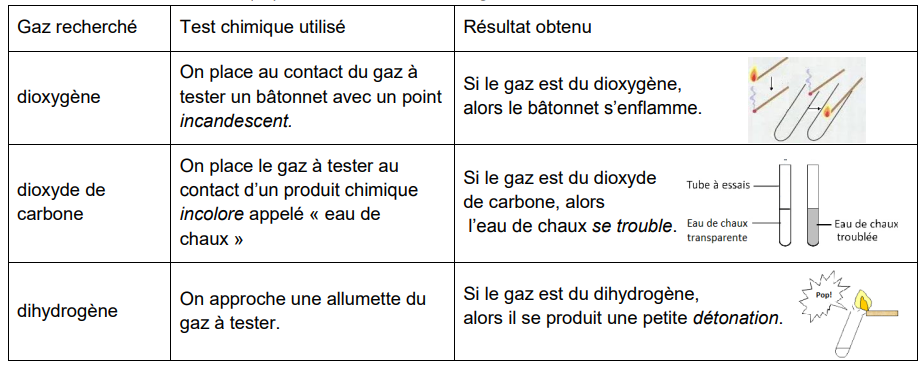 Exercice bilan sur la transformation chimiqueCORRECTIONQuestion 1Question 2Question 3Question 4Indications pour répondre à la question 1CommentairesLe test de la flamme permet d’identifier le gaz formé.Lire attentivement les observations faites au cours de l’expérience pour identifier le 2e produit formé.Les tests de reconnaissance des ions et des gaz permettent d’identifier des espèces chimiques.Indications pour répondre à la question 2CommentairesIl faut identifier les réactifs connaissant les produits formés. Utiliser la conservation des éléments chimiques. En déduire ensuite l’espèce spectatrice.Il est indispensable de bien connaître la définition d’une espèce spectatrice.Indications pour répondre à la question 3CommentairesAide 1 :  écrire les formules des réactifs à gauche de la flèche et les formules des produits à droite.Aide 2 : l’équation ajustée vérifie la conservation des éléments chimiques et la conservation de la charge électrique globale.Les espèces spectatrices ne figurent pas dans l’équation de la réaction.Indications pour répondre à la question 4CommentairesComparez les quantités initiales en réactifs, coefficientées des nombres stœchiométriques. Autrement dit, calculez :Comparez ensuite ces quantités, pour apporter une conclusion.Le réactif limitant est le réactif qui s’épuise en premier. Cela permet de conclure après le calcul.Réponse attendue pour un(e) élèveCommentairesLe test à la flamme prouve qu’il s’est formé du dihydrogène lors de la transformation chimique.Il se forme également des ions magnésium Mg2+(aq) mis en évidence par un test caractéristique (clairement dit dans l’énoncé).Donc les produits de la transformation chimique sont H2 (g) et Mg2+(aq).Réponse attendue pour un(e) élèveCommentairesIl s’est formé les produits H2(g) et Mg2+(aq) donc les réactifs contiennent les éléments chimiques H et Mg. Les réactifs sont donc les ions H+(aq) et le magnésium solide Mg(s).La seule espèce chimique introduite initialement dans le tube à essai et qui n’a pas réagi est l’on chlorure Cl-(aq) : il s’agit de l’espèce spectatrice.Les réactifs sont des espèces présentes dans le mélange à l’état initial et qui se transforment en de nouvelles espèces chimiques.Réponse attendue pour un(e) élèveCommentairesBien vérifier la conservation des éléments chimiques (H et Mg) et la conservation totale des charges (2 charges positives de chaque côté de l’équation)Réponse attendue pour un(e) élèveCommentairesMéthode n°1Les deux réactifs sont  et . On compare les quantités de matière à l’état initial :Donc :Le réactif limitant est donc .Attention à bien prendre en compte les nombres stœchiométriques.Méthode n°2D’après l’équation de réaction chimique, il faut 2 mol d’ions  pour consommer 1 mol de .
On suppose que le magnésium est le réactif limitant. Pour consommer  de , il faut donc :
 de .
Or, on en dispose de 
L’hypothèse est donc validée, le réactif limitant est bien  (et il restera 5 mmol d’ions  à l’état final).Les proportions de réactifs consommés sont données par les nombres stœchiométriques (on aurait pu prendre 3 mol et 1 mol).À la fin de la transformation, il ne reste pas de solide, ce solide ne peut être que le magnésium . Ce réactif est donc entièrement consommé. Le réactif limitant est donc bien .Cette méthode, non calculatoire, nécessite quand même de bien connaître le sens de l’expression « réactif limitant ».